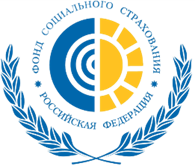 Отделение Фонда приглашает работодателей республики принять участие в вебинаре.Отделение Фонда социального страхования приглашает работодателей республики 12 октября принять участие в вебинаре «Актуальные вопросы социального страхования».На мероприятии специалисты отделения Фонда расскажут об изменениях, которые ждут работодателей и работников в связи с вступлением в силу нового положения об особенностях исчисления больничных и детских пособий, а также ответят на самые часто задаваемые вопросы.Начало вебинара в 14:00.Для участия необходимо пройти регистрацию по ссылке: https://w.sbis.ru/webinar/7fbebfd8-977f-49e7-a13a-ed3d2ca3f193Программа вебинара:Изменения в назначении и выплате пособий с 2022 года.Электронные сервисы ФСС.Представление отчетности. Актуальные вопросы.Возмещение произведенных расходов на оплату предупредительных мер.ПРИСОЕДИНЯЙТЕСЬ!